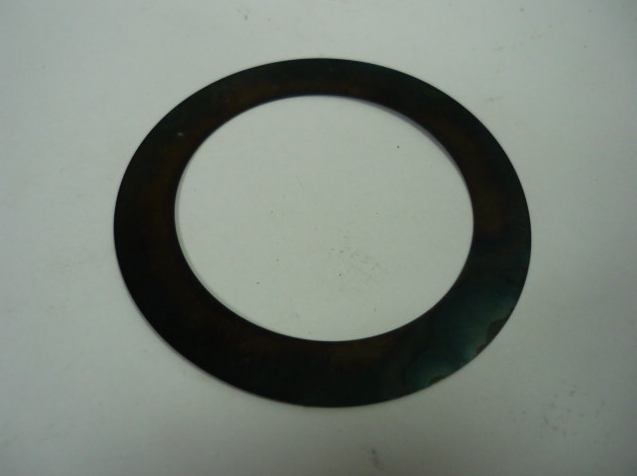 Код из 1САртикулНаименование/ Бренд/ПоставщикГабариты,Д*Ш*ВммМасса,грМатериалМесто установки/НазначениеF0066417Кольцо регулировочное 0,1 мм D70*50D=70d=50h=0,1МеталлF0066417D=70d=50h=0,1МеталлF0066417РоссияD=70d=50h=0,1Металл